VELIKONOCE v ČECHÁCHV sobotu 1.dubna 2023 v 15.00 hod. u 3 dubů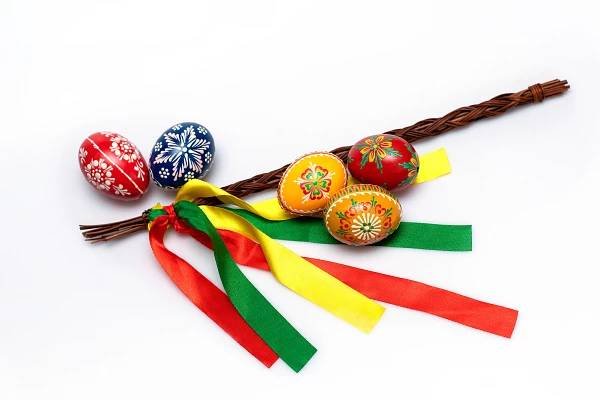 1.Nazdobíme velikonoční stromUdělej a nazdob velikonoční vajíčko a přijdi si ho pověsit na velikonoční strom. 2.Velikonční stezku zajíce Březňáka startujeme od 15 do 15,30 hodin3. Tvoříme s paní Simonou 